Шестиклассники и семиклассники Беломорской школы № 3, Летнереченской, Пушнинской, Нюхотской и Сумпосадской школ читали  произведения русской и зарубежной литературы – прозаические тексты. Ученик 6 класса Ян Ковалёв стал победителем вместе с Валерией Титовой (Нюхотская СОШ) и Алёной Заславской (Школа № 3 г. Беломорска) и отправится защищать честь школы и района на Республиканский этап конкурса. Желаем всем беломорчанам удачи!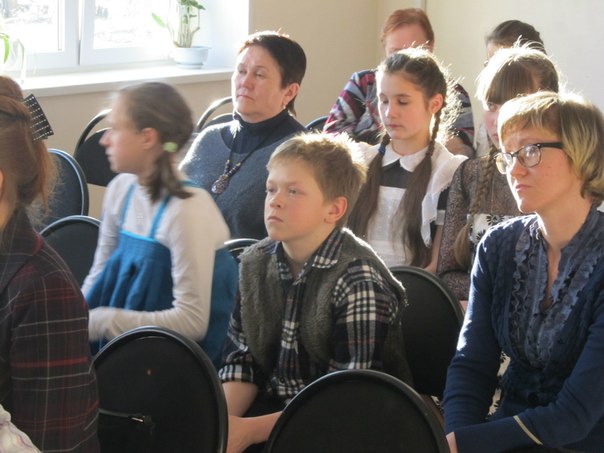 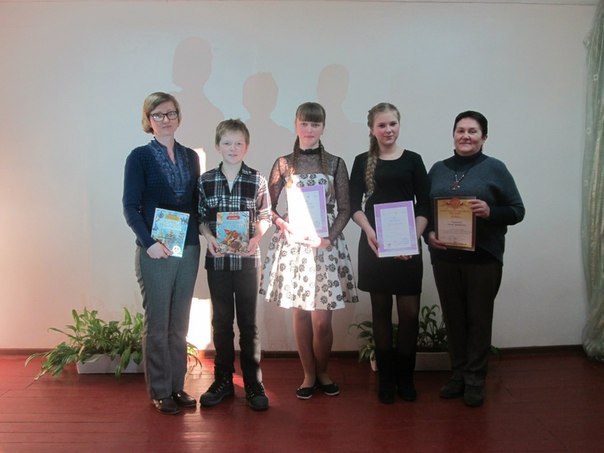 